​CURRICULUM VITAE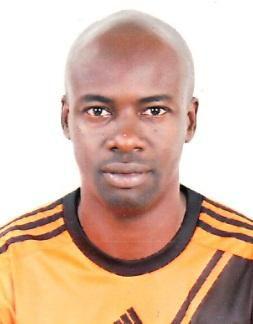 CHURCHILLEmail: Churchill.380658@2freemail.com Dubai – U.A.ESPRAY PAINTERCAREER PROFILE:Spray Painter available to work with all materials and in all conditions to perform any painting jobs. Dependability in quality of work as well as attendance and work ethic.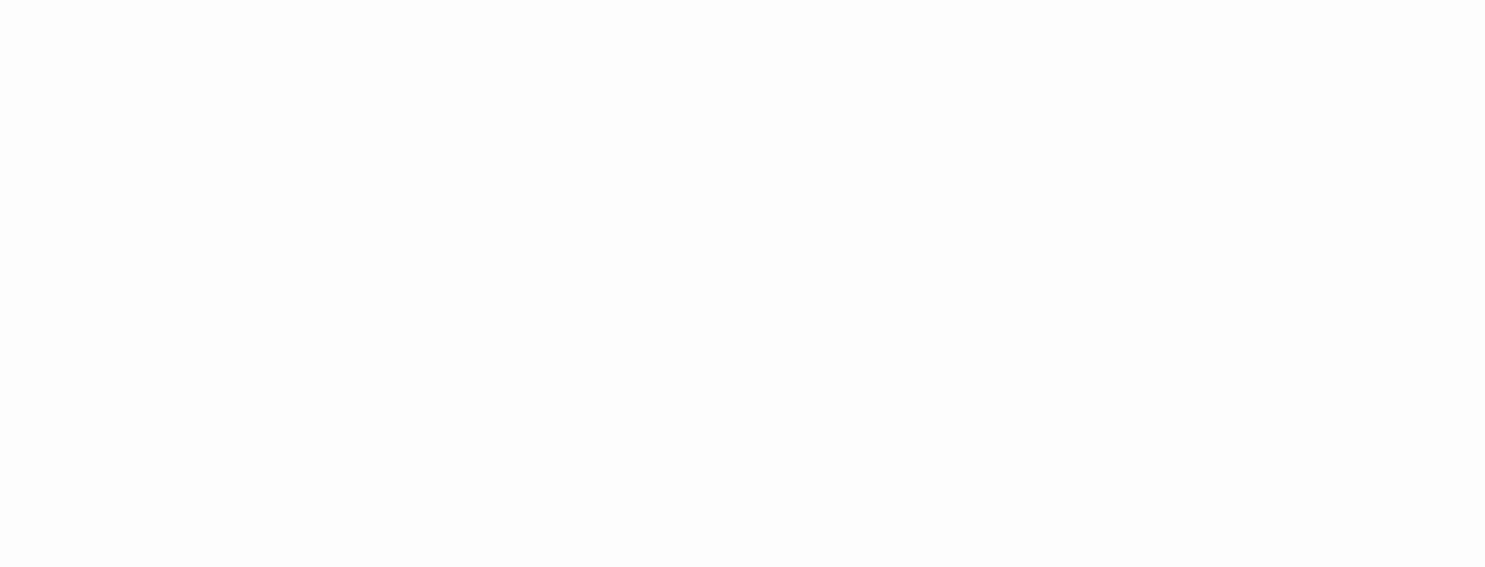 CORE QUALIFICATIONS:Capable of using Graco spray Gun and conventional Cup Gun.Experience with all different types of paint sprayersAbility to spray paint inside or outside while keeping safety standards in mindMeticulous attention to detailPhysical capacity to perform all aspects of physical laborGreat at design or lettering using a paint sprayerPROFESSIONAL EXPERIENCE:Spray Painter with Daewoo Nigeria Limited (2016 – 2017)Spray Painter with Al Shafar Steel Engineering LLC, Dubai (May 2013 - Aug 2015)Roustabout with Lonestar Drilling, Lagos, Nigeria (2007 – 2008)Spray Painter with Sudelettra Nigeria Limited (Nov 2005 – Jun 2006)DUTIES & RESPONSIBILITIES:Clean and dry all surfaces to be paintedCover all areas not being painted to avoid mistakes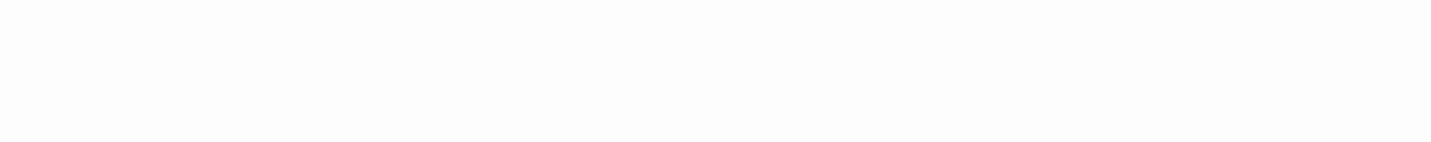 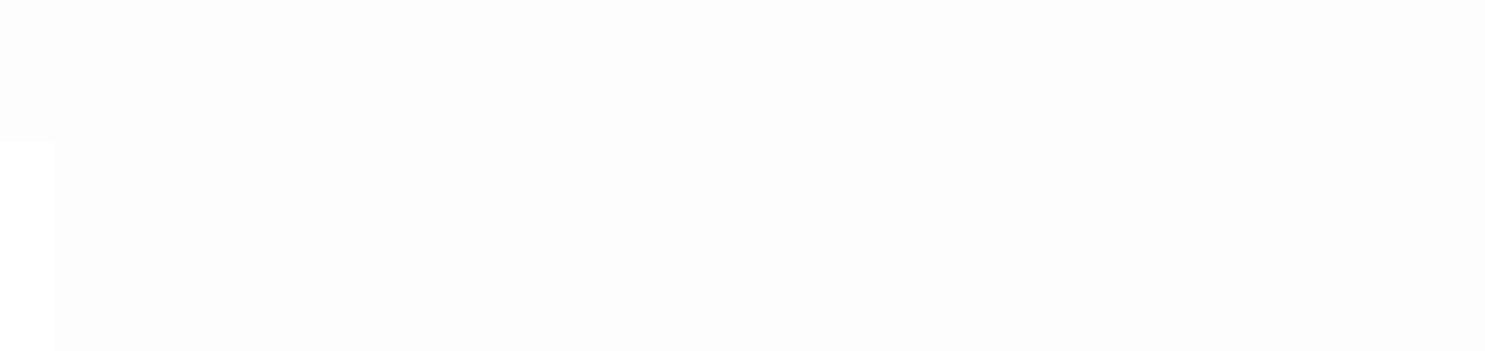 Ensure proper cleaning and storage of all materials to avoid wasteMaintain proper safety standards when working with painting products insideClean all equipment when job is finishedPERSONAL SKILLS:Ability to work with minimal supervisionDiscretion and understanding the need for confidentialityExcellent command over EnglishKeep honest and clean recordsGood manner of approach towards peoplePatient with people of all characterAbility to work as a teamSelf-motivated, enthusiastic and result orientedPhysically fit and quick to learn and adapt.PERSONAL DETAILS:EDUCATION:Certificate of Achievement (SMTC Global)Spray Painter Training Certificate (Abiela Auto Care, Nigeria )WAEC (West African Examination Certificate)National Diploma in Nautical Science)DECLARATION:​●Gender:Male●Date of Birth:17-06-1978●Relationship status:Married●Nationality:Nigerian●Visa Status:Tourist Visa (Long Term)●Language:English